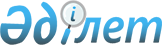 О внесении изменений в постановление Правительства Республики Казахстан от 9 декабря 2014 года № 1291 "Об утверждении Правил изъятия, учета, хранения, передачи и уничтожения вещественных доказательств, изъятых документов, денег в национальной и иностранной валюте, наркотических средств, психотропных веществ по уголовным делам судом, органами прокуратуры, уголовного преследования и судебной экспертизы"Постановление Правительства Республики Казахстан от 9 апреля 2022 года № 202.
      Правительство Республики Казахстан ПОСТАНОВЛЯЕТ:
      1. Внести в постановление Правительства Республики Казахстан от 9 декабря 2014 года № 1291 "Об утверждении Правил изъятия, учета, хранения, передачи и уничтожения вещественных доказательств, изъятых документов, денег в национальной и иностранной валюте, наркотических средств, психотропных веществ по уголовным делам судом, органами прокуратуры, уголовного преследования и судебной экспертизы" следующие изменения:
      в Правилах изъятия, учета, хранения, передачи и уничтожения вещественных доказательств, изъятых документов, денег в национальной и иностранной валюте, наркотических средств, психотропных веществ по уголовным делам судом, органами прокуратуры, уголовного преследования и судебной экспертизы, утвержденных указанным постановлением:
      заголовок главы 1 изложить в следующей редакции: 
      "Глава 1. Общие положения";
      заголовок главы 2 изложить в следующей редакции: 
      "Глава 2. Порядок изъятия вещественных доказательств и документов по уголовным делам судом, органами прокуратуры, уголовного преследования и судебной экспертизы";
      пункт 5 изложить в следующей редакции:
      "5. Факт изъятия предметов, ценностей и документов отражается в протоколе процессуальных действий либо протоколе, составленном в соответствии с требованиями, предусмотренными статьей 527 Уголовно-процессуального кодекса Республики Казахстан. Орган, ведущий уголовный процесс, допрашивает лицо, представившее предмет, ценности и документы, с отражением в протоколе их наименования, времени, места и других обстоятельств их обнаружения, приобретения, хранения, имеющих значение для установления истины. Фактические данные могут быть использованы только после их фиксации в протоколе процессуальных действий либо протоколе, составленном в соответствии с требованиями, предусмотренными статьей 527 Уголовно-процессуального кодекса Республики Казахстан, в качестве доказательств.";
      пункт 7 изложить в следующей редакции:
      "7. В протоколе процессуальных действий либо протоколе, составленном в соответствии с требованиями, предусмотренными статьей 527 Уголовно-процессуального кодекса Республики Казахстан, перечисляются все изымаемые предметы и документы, а равно описываемое имущество. При изъятии большого числа предметов, ценностей и документов в обязательном порядке составляется опись, прилагаемая к протоколу и являющаяся его неотъемлемой частью, где отражаются точное наименование предмета, количество, мера, вес, серия, номер и другие отличительные признаки каждого изымаемого объекта, время и место их обнаружения.
      Исходя из обстоятельств дела, орган, ведущий уголовный процесс, изымает часть объекта, на котором находятся следы (микроследы), имеющие отношение к уголовному делу, если нет возможности изъять объект в целом. При этом органом, ведущим уголовный процесс, не допускается порча предметов, принадлежащих потерпевшим и иным лицам, а в случае неизбежной порчи делается об этом отметка в соответствующем протоколе и принимаются меры к возмещению причиненного гражданам ущерба.";
      пункт 10 изложить в следующей редакции:
      "10. Изъятые предметы, ценности и документы подлежат осмотру, в необходимых случаях с участием специалиста, подробно описываются в протоколе процессуальных действий либо протоколе, составленном в соответствии с требованиями, предусмотренными статьей 527 Уголовно-процессуального кодекса Республики Казахстан, где указываются количественные и качественные характеристики предметов, ценностей и документов, все другие индивидуальные признаки, позволяющие выделить объект из числа подобных и обусловливающие его доказательственное значение.
      Привлечение специалиста обязательно, если имеется подозрение, что предметы представляют собой опасность (взрывчатые, токсичные и ядовитые вещества, радиоактивные материалы и другие опасные вещества). Производство каких-либо действий с такими объектами в отсутствие специалиста не допускается.
      При невозможности привлечения специалиста в процессуальном документе отражаются только индивидуальные признаки изымаемого предмета и ценностей.";
      пункт 12 изложить в следующей редакции:
      "12. После осмотра изымаемые предметы, признанные вещественным доказательством, приобщаются к делу постановлением органа, ведущего уголовный процесс, либо протоколом, составленным в соответствии с требованиями, предусмотренными статьей 527 Уголовно-процессуального кодекса Республики Казахстан, и находятся при нем до вступления в законную силу приговора или постановления о прекращении дела.
      Предметы, ценности и документы, изъятые в ходе досудебного производства, но не признанные вещественными доказательствами, подлежат возврату лицам, у которых они были изъяты.";
      пункт 16 изложить в следующей редакции:
      "16. Отобранные образцы упаковываются, опечатываются, заверяются подписями участников следственных действий, приобщаются к делу в качестве вещественных доказательств постановлением органа, ведущего уголовный процесс, либо протоколом, составленным в соответствии с требованиями, предусмотренными статьей 527 Уголовно-процессуального кодекса Республики Казахстан.";
      заголовок главы 3 изложить в следующей редакции: 
      "Глава 3. Порядок учета вещественных доказательств по уголовным делам судом, органами прокуратуры, уголовного преследования и судебной экспертизы";
      заголовок главы 4 изложить в следующей редакции: 
      "Глава 4. Порядок хранения вещественных доказательств, изъятых документов, денег в национальной и иностранной валюте, наркотических средств, психотропных веществ по уголовным делам судом, органами прокуратуры, уголовного преследования и судебной экспертизы";
      заголовок главы 5 изложить в следующей редакции: 
      "Глава 5. Порядок передачи вещественных доказательств";
      заголовок главы 6 изложить в следующей редакции: 
      "Глава 6. Порядок уничтожения вещественных доказательств".
      2. Настоящее постановление вводится в действие по истечении десяти календарных дней после дня его первого официального опубликования.
					© 2012. РГП на ПХВ «Институт законодательства и правовой информации Республики Казахстан» Министерства юстиции Республики Казахстан
				
      Премьер-МинистрРеспублики Казахстан 

А. Смаилов
